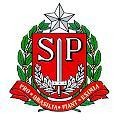 GOVERNO DO ESTADO DE SÃO PAULOUCDSECRETARIA DA SAÚDEU.O.: U.O.: U.D.: O DIRETOR DO CENTRO DE PESSOAL, DA ADMINISTRAÇÃO SUPERIOR DA SECRETARIA E DA SEDE, DA COORDENADORIA DE RECURSOS HUMANOS,  DA SECRETARIA DA SAÚDE, nouso de sua competência conferida pelo artigo 37, Inciso I, do Decreto nº 52.833 de 24/03/2008, concede ao interessado acima identificado por ter completado 20 anos de efetivo exercício, a   SEXTA PARTE, dosvencimentos a que se refere o artigo 129 da Constituição Estadual de 05/10/1989, a partir de 01/01/2020.CÓDIGO UADENOMINAÇÃOA PARTIR DESEXTA-PARTEPUBLICAÇÃO DA CONCESSÃO E RETIFICAÇÃODE:  NÃO	PARA: SIMDOE DA CONCESSÃO:PUBLICADO NO D.O.E. DE: PUBLICADO NO D.O.E. DE: DOE DA RETIFICAÇÃO:ASSUMO PLENA RESPONSABILIDADE PELA VERACIDADE DAS INFORMAÇÕESASSUMO PLENA RESPONSABILIDADE PELA VERACIDADE DAS INFORMAÇÕESASSUMO PLENA RESPONSABILIDADE PELA VERACIDADE DAS INFORMAÇÕES